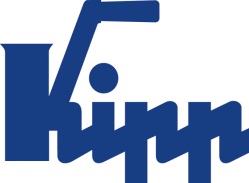 Communiqué de presse 	Sulz am Neckar, octobre 2015Un design innovant pour bâtis de machine Les POIGNÉES TUBULAIRES compactes offrent une stabilité maximale pour un poids minimalLa société HEINRICH KIPP WERK élargit sa gamme de produits avec les POIGNÉES TUBULAIRES compactes. Ces poignées en aluminium, légères et stables, permettent une fixation innovante et répondent aux exigences les plus élevées en matière de design. Une nouveauté que KIPP présente à l’occasion de l’édition 2015 du salon Motek à Stuttgart.Les POIGNÉES TUBULAIRES compactes de la société KIPP séduisent à la fois par leur aspect robuste, leur grande stabilité et leur extrême légèreté. Leur système de fixation breveté permet un montage par l’arrière – aucune vis n’est visible sur la face avant. Il en résulte une construction uniformément fermée et fluide. Les poignées s’adaptent parfaitement sur les bâtis de machine mettant l’esthétique en valeur. Cette nouveauté est donc avant tout destinée à nos clients spécialisés dans la construction de machines et d’installations techniques, qui ont des exigences élevées en matière de design.Outre sa forme innovante, la poignée tubulaire ergonomique se caractérise par une surface très facile à nettoyer et très résistante à l’usure. Les POIGNÉES TUBULAIRES compactes sont disponibles en longueur standard de 150, 300, 400 et 500 mm, avec un diamètre de 30 mm. KIPP présente ces poignées du 5 au 8 octobre à l’occasion de l’édition 2015 du salon Motek, hall 3, stand 3126.Caractères avec espaces :Headline :	86 caractèresPre-head :	41 caractèresTexte :	1 317 caractèresTotal :	1 444 caractèresKIPP FRANCE SASPatrick KargolParc Silic Bât. Kentia14-16 Avenue du Québec • BP 70991961 Courtaboeuf CedexTéléphone : +33 1 69 75 14-15Mail : patrick.kargol@kipp.frInformations complémentaires et photos de presseDisponibles sur www.kipp.com, Pays : France, 
Rubrique : Actualités/Communiqués de pressePhotos	Légende : 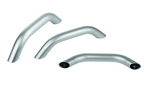 Copyright : Reproduction libre de droits dans les médias spécialisés, moyennant mention de la source et envoi d’un exemplaire de la publication.Fichier image : KIPP-ROHRGRIFFE-kompakt-K0795.jpg